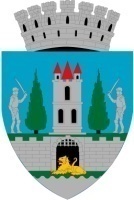 HOTĂRÂREA NR. 11/25.01.2024privind aprobarea documentației HARTA STRATEGICĂ DE ZGOMOT A MUNICIPIULUI SATU MARE, elaborată în cadrul  obiectivului de investiție„REACTUALIZAREA HĂRŢII DE ZGOMOTA MUNICIPIULUI SATU MARE”Consiliul Local al Municipiului Satu Mare,Analizând proiectul de hotărâre nr. 4229/19.01.2024, referatul de aprobare al inițiatorului, înregistrat sub nr. 4232/19.01.2024, raportul de specialitate al Serviciului Investiții, Gospodărire, Întreținere înregistrat sub nr. 4233/19.01.2024, avizele comisiilor de specialitate ale Consiliului Local Satu Mare, Având în vedere procesul-verbal al ședinței Comisiei de avizare tehnico-economică înregistrat sub nr. 3310/17.01.2024, Luând în considerare prevederile Legii nr. 121/2019 privind evaluarea și gestionarea zgomotului ambiant, cu modificările și completările ulterioare, 	Ținând seama de prevederile Legii nr. 24/2000 privind normele de tehnică legislativă pentru elaborarea actelor normative, republicată, cu modificările și completările ulterioare,	În baza prevederilor art. 129 alin. (14) din O.U.G. nr. 57/2019 privind Codul administrativ, cu modificările și completările ulterioare coroborat cu prevederile art. 59 din Legea nr. 121/2019 privind evaluarea și gestionarea zgomotului ambiant, cu modificările și completările ulterioare,	În temeiul prevederilor art. 139 alin. (1) și prevederile art. 196 alin. (1) lit. a) din O.U.G. nr. 57/2019 privind Codul administrativ, cu modificările și completările ulterioare, 	Adoptă prezenta,  H O T Ă R Â R E:Art. 1. Se aprobă documentația HARTA STRATEGICĂ DE ZGOMOT A MUNICIPIULUI SATU MARE, elaborată în cadrul obiectivului de investiţie „REACTUALIZAREA HĂRŢII DE ZGOMOT A MUNICIPIULUI SATU MARE” potrivit Anexelor nr. 1 - nr. 7, părți integrante ale prezentei hotărâri.  Art. 2. Cu ducerea la îndeplinire a prezentei hotărâri se încredințează Primarul Municipiului Satu Mare prin Serviciul Investiții, Gospodărire, Întreținere.Art. 3. Prezenta hotărâre se comunică, prin intermediul Secretarului General al Municipiului Satu Mare, în termenul prevăzut de lege, Primarului Municipiului           Satu Mare, Instituţiei Prefectului - Judeţul Satu Mare și prin intermediul Serviciului Investiții, Gospodărire, Întreținere se publică pe site-ul entității în vederea informării publicului.Președinte de ședință,                                      ContrasemneazăSzőcs Péter- Levente                                        Secretar general,                                                                                 Mihaela Maria RacolțaPrezenta hotărâre a fost adoptată în ședința ordinară cu respectarea prevederilor art. 139 alin. (1) din O.U.G. nr. 57/2019 privind Codul administrativ, cu modificările și completările ulterioare;Redactat în 3 exemplare originaleTotal consilieri în funcţie23Nr. total al consilierilor prezenţi22Nr. total al consilierilor absenţi1Voturi pentru22Voturi împotrivă0Abţineri0